SSG5  Config   (Using MIP to access the second segment 192.168.2.#)unset key protection enableset clock timezone 0set vrouter trust-vr sharableset vrouter "untrust-vr"exitset vrouter "trust-vr"unset auto-route-exportexitset service "RDP_custom" protocol tcp src-port 0-65535 dst-port 3389-3389 set alg appleichat enableunset alg appleichat re-assembly enableset alg sctp enableset auth-server "Local" id 0set auth-server "Local" server-name "Local"set auth default auth server "Local"set auth radius accounting port 1646set admin name "admin"set admin password "<admin password here>"set admin auth web timeout 10set admin auth dial-in timeout 3set admin auth server "Local"set admin format dosset zone "Trust" vrouter "trust-vr"set zone "Untrust" vrouter "trust-vr"set zone "DMZ" vrouter "trust-vr"set zone "VLAN" vrouter "trust-vr"set zone "Untrust-Tun" vrouter "trust-vr"set zone "Trust" tcp-rst set zone "Untrust" block unset zone "Untrust" tcp-rst set zone "MGT" block unset zone "V1-Trust" tcp-rst unset zone "V1-Untrust" tcp-rst set zone "DMZ" tcp-rst unset zone "V1-DMZ" tcp-rst unset zone "VLAN" tcp-rst set zone "Untrust" screen tear-dropset zone "Untrust" screen syn-floodset zone "Untrust" screen ping-deathset zone "Untrust" screen ip-filter-srcset zone "Untrust" screen landset zone "V1-Untrust" screen tear-dropset zone "V1-Untrust" screen syn-floodset zone "V1-Untrust" screen ping-deathset zone "V1-Untrust" screen ip-filter-srcset zone "V1-Untrust" screen landset interface "ethernet0/0" zone "Null"set interface "ethernet0/1" zone "DMZ"set interface "ethernet0/2" zone "Untrust"set interface "ethernet0/3" zone "Trust"set interface "bgroup0" zone "Trust"set interface bgroup0 port ethernet0/4set interface bgroup0 port ethernet0/5set interface bgroup0 port ethernet0/6unset interface vlan1 ipset interface ethernet0/2 ip 192.168.1.91/24set interface ethernet0/2 routeset interface ethernet0/3 ip 192.168.3.1/24set interface ethernet0/3 natset interface bgroup0 ip 192.168.2.1/24set interface bgroup0 natunset interface vlan1 bypass-others-ipsecunset interface vlan1 bypass-non-ipset interface ethernet0/2 ip manageableset interface ethernet0/3 ip manageableset interface bgroup0 ip manageableset interface ethernet0/2 manage pingset interface ethernet0/2 manage sshset interface ethernet0/2 manage sslset interface ethernet0/2 manage webunset interface ethernet0/3 manage telnetunset interface ethernet0/3 manage snmpunset interface bgroup0 manage telnetunset interface bgroup0 manage snmpset interface ethernet0/3 dhcp server serviceset interface bgroup0 dhcp server serviceset interface ethernet0/3 dhcp server enableset interface bgroup0 dhcp server enableset interface ethernet0/3 dhcp server option lease 1440000 set interface ethernet0/3 dhcp server option gateway 192.168.3.1 set interface ethernet0/3 dhcp server option domainname MyDomain set interface ethernet0/3 dhcp server option dns1 192.168.1.1 set interface bgroup0 dhcp server option lease 1440000 set interface bgroup0 dhcp server option gateway 192.168.2.1 set interface bgroup0 dhcp server option domainname MyDomain set interface bgroup0 dhcp server option dns1 192.168.1.1 set interface ethernet0/3 dhcp server ip 192.168.3.33 to 192.168.3.44 set interface bgroup0 dhcp server ip 192.168.2.130 to 192.168.2.135 unset interface ethernet0/3 dhcp server config next-server-ipunset interface bgroup0 dhcp server config next-server-ipset interface "ethernet0/2" mip 192.168.1.130 host 192.168.2.130 netmask 255.255.255.248 vr "trust-vr"set interface "serial0/0" modem settings "USR" init "AT&F"set interface "serial0/0" modem settings "USR" activeset interface "serial0/0" modem speed 115200set interface "serial0/0" modem retry 3set interface "serial0/0" modem interval 10set interface "serial0/0" modem idle-time 10set flow tcp-mssunset flow no-tcp-seq-checkset flow tcp-syn-checkunset flow tcp-syn-bit-checkset flow reverse-route clear-text preferset flow reverse-route tunnel alwaysset domain MyDomainset pki authority default scep mode "auto"set pki x509 default cert-path partialset dns host dns1 192.168.1.1set dns host dns2 0.0.0.0set dns host dns3 0.0.0.0set address "Trust" "192.168.3.0/24" 192.168.3.0 255.255.255.0set ippool "vpnclient" 10.10.1.100 10.10.1.120set user "<Your_user_name>" uid 2set user "<Your_user_name>" type xauthset user "<Your_user_name>" password "<Your_user_name_ password here>"unset user "<Your_user_name>" type authset user "<Your_user_name>" "enable"set user "User2" uid 3set user "User2" type xauthset user "User2" password "<User2_ password here>"unset user "User2" type authset user "User2" "enable"set user "vpnclient_ph1id" uid 1set user "vpnclient_ph1id" ike-id fqdn "client.DynName..org" share-limit 25set user "vpnclient_ph1id" type ikeset user "vpnclient_ph1id" "enable"set user-group "vpnclient_group" id 1set user-group "vpnclient_group" user "vpnclient_ph1id"set crypto-policyexitset ike gateway "vpnclient_gateway" dialup "vpnclient_group" Aggr local-id "vpngw.DynName..org" outgoing-interface "ethernet0/2" preshare "<your_Preshare_key_here>" proposal "pre-g2-3des-sha" "pre-g2-3des-md5" "pre-g2-aes128-sha" "pre-g2-aes128-md5"set ike gateway "vpnclient_gateway" dpd-liveness interval 30unset ike gateway "vpnclient_gateway" nat-traversal udp-checksumset ike gateway "vpnclient_gateway" nat-traversal keepalive-frequency 20set ike gateway "vpnclient_gateway" xauth server "Local"unset ike gateway "vpnclient_gateway" xauth do-edipi-authset ike respond-bad-spi 1set ike ikev2 ike-sa-soft-lifetime 60unset ike ikeid-enumerationunset ike dos-protectionunset ipsec access-session enableset ipsec access-session maximum 5000set ipsec access-session upper-threshold 0set ipsec access-session lower-threshold 0set ipsec access-session dead-p2-sa-timeout 0unset ipsec access-session log-errorunset ipsec access-session info-exch-connectedunset ipsec access-session use-error-logset xauth default ippool "vpnclient"set xauth default dns1 192.168.1.1set xauth default dns2 4.2.2.2set vpn "vpnclient_tunnel" gateway "vpnclient_gateway" replay tunnel idletime 0 proposal "nopfs-esp-3des-sha"  "nopfs-esp-3des-md5"  "nopfs-esp-aes128-sha"  "nopfs-esp-aes128-md5" set url protocol websenseexitset policy id 1 from "Trust" to "Untrust"  "Any" "Any" "ANY" permit log set policy id 1exitset policy id 3 name "vpnclient_inbound" from "Untrust" to "Trust"  "Dial-Up VPN" "Any" "ANY" tunnel vpn "vpnclient_tunnel" id 0x2 log set policy id 3exitset policy id 5 from "Untrust" to "Trust"  "Any" "MIP(192.168.1.130/29)" "ANY" permit log set policy id 5exitset policy id 4 from "Untrust" to "Trust"  "Any" "Any" "ANY" permit log set policy id 4exitset nsmgmt bulkcli reboot-timeout 60set ssh version v2set ssh enableset config lock timeout 5unset license-key auto-updateset telnet client enableset snmp port listen 161set snmp port trap 162set snmpv3 local-engine id "01621007003110"set vrouter "untrust-vr"exitset vrouter "trust-vr"unset add-default-routeset route 0.0.0.0/0 interface ethernet0/2 gateway 192.168.1.1exitset vrouter "untrust-vr"exitset vrouter "trust-vr"exitShrewSoft client config:n:version:2n:network-ike-port:500n:network-mtu-size:1380n:client-addr-auto:1n:network-natt-port:4500n:network-natt-rate:15n:network-frag-size:540n:network-dpd-enable:1n:client-banner-enable:1n:network-notify-enable:1n:client-wins-used:1n:client-wins-auto:1n:client-dns-used:1n:client-dns-auto:1n:client-splitdns-used:1n:client-splitdns-auto:1n:phase1-dhgroup:2n:phase1-life-secs:86400n:phase1-life-kbytes:0n:vendor-chkpt-enable:0n:phase2-life-secs:3600n:phase2-life-kbytes:0n:policy-nailed:1n:policy-list-auto:1s:network-host:DynName.dyndns.orgs:client-auto-mode:pushs:client-iface:virtuals:network-natt-mode:enables:network-frag-mode:enables:auth-method:mutual-psk-xauths:ident-client-type:fqdns:ident-server-type:fqdns:ident-client-data:client.DynName.orgs:ident-server-data:vpngw.DynName.orgb:auth-mutual-psk:<your_key_Here>s:phase1-exchange:aggressives:phase1-cipher:autos:phase1-hash:autos:phase2-transform:autos:phase2-hmac:autos:ipcomp-transform:disabledn:phase2-pfsgroup:-1s:policy-level:autos:client-saved-username:<Your_user_name>Network: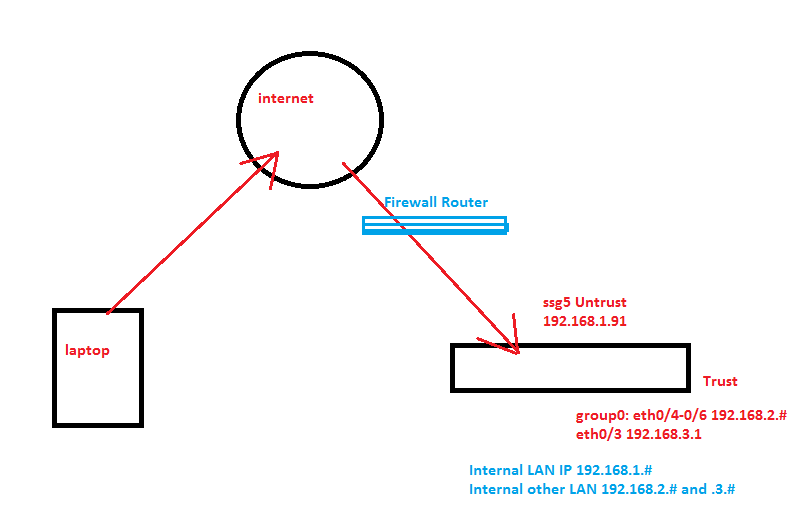 MIP ip’s match from 192.168.1.130-135 to 192.138.2.130-135 automatically